                                                         РЕШЕНИЕ30.12.2020                                                                                                № 16О   бюджете администрации  муниципального образования  «Мочегаевский сельсовет»  на 2021 год  и плановый период 2022-2023 годов.   Статья  1.  Утвердить  бюджет администрации муниципального образования «Мочегаевский сельсовет» ( далее – местный бюджет ) на 2021 год по  расходам в сумме 3645,3 тыс.  рублей и доходам в сумме  3645,3 тыс. рублей, на 2022 год по расходам в сумме  3018,9  тыс.рублей  и доходам в сумме   3018,9  тыс.рублей, на 2023 год по расходам в сумме 3000,6 тыс.рублей  и доходам в сумме 3000,6     тыс.рублей,Статья 2. Утвердить перечень главных администраторов доходов бюджета муниципального образования «Мочегаевский сельсовет» на 2021 год  и плановый период 2023-2023 годов согласно приложению №1 к настоящему решению.Статья 3. Учесть поступление доходов в бюджет муниципального образования «Мочегаевский сельсовет»  по кодам видов доходов, подвидов доходов на 2021 год и плановый период 2022-2023 годов согласно приложению № 2 к настоящему решению.Статья 4. Утвердить распределение расходов местного бюджета на 2021 год   и плановый период 2022-2023 годов по разделам, подразделам, целевым статьям расходов, видам расходов ведомственной классификации расходов бюджетов Российской Федерации согласно приложению № 3 к настоящему решению. Статья 5. Утвердить распределение бюджетных ассигнований бюджета              муниципального образования «Мочегаевский сельсовет» по разделам, подразделам, целевым статьям (муниципальным программам и непрограммным направлениям деятельности), группам и подгруппам видов расходов классификации расходов на 2021 год и плановый период 2022-2023 годов согласно приложению № 4 к настоящему решению.Статья 6. Утвердить распределение бюджетных ассигнований бюджета              муниципального образования «Мочегаевский сельсовет» по целевым статьям  (муниципальным программам и непрограммным направлениям деятельности), разделам, подразделам, группам и подгруппам видов расходов классификации расходов на 2021 год и плановый период 2022-2023 годов  согласно приложению № 5 к настоящему решению.Статья 7. Утвердить распределение бюджетных ассигнований бюджета                     муниципального образования «Мочегаевский сельсовет» по разделам и  подразделам классификации расходов бюджета на 2021 год и плановый период 2022-2023 годов согласно приложению № 6 к настоящему решению.Статья 8. Утвердить в 2021 году и плановом периоде 2022-2023 годов иные межбюджетные трансферты, выделяемые из местного бюджета бюджету муниципального района, (в состав которого входит муниципальное образование ) и направляемые на  финансирование расходов, связанных с передачей осуществления  части полномочий органов местного самоуправления  муниципального образования на районный уровень, в размерах согласно приложению № 7 к настоящему решению.        Статья 9. Утвердить Источники внутреннего финансирования дефицита бюджета муниципального образования «Мочегаевский сельсовет» на 2021 год и на плановый период 2022-2023 годов согласно приложению № 8 к настоящему решению Статья 10. Утвердить методику распределения субвенций на осуществление первичного воинского учета на территориях, где отсутствуют военные комиссариаты на 2021 год и плановый период 2022-2023 годов  согласно приложению № 9 к настоящему решению.Статья  11. Утвердить распределение субвенции на 2021 год  и плановый период 2022-2023 годов согласно    приложению № 10 к настоящему решению.           Статья 12.  Утвердить верхний предел муниципального внутреннего долга  на 1 января 2022 года – 0,0 тыс. рублей, в том числе верхний предел долга по муниципальным гарантиям – 0,0 тыс. рублей, на 1 января 2023 года – 0,0 тыс. рублей, на 1 января 2024 года – 0,0 тыс. рублей, в том числе верхний предел долга по муниципальным гарантиям на 1 января 2023 года – 0,0 тыс. рублей, на 1 января 2024 года - 0,0 тыс. рублей.          Статья 13.  Установить, что бюджетные обязательства, направленные на исполнение публичных нормативных обязательств отсутствуют.      Статья 14. Установить, что заключение и оплата местными учреждениями и органами местного самоуправления муниципального образования договоров, исполнение которых осуществляется за счет средств местного бюджета, производятся в пределах утвержденных им лимитов бюджетных обязательств в  соответствии с ведомственной, функциональной и экономической классификациями расходов местного бюджета и с учетом принятых  и неисполненных обязательств. Обязательства, вытекающие из договоров ,исполнение которых осуществляется за счет средств местного бюджета, принятые местными учреждениями и органами местного самоуправления муниципального образования сверх утвержденных им лимитов бюджетных обязательств, не подлежат оплате за счет средств местного бюджета на 2021 год и плановый период 2022-2023 годовУчет обязательств, подлежащих исполнению за счет средств местного бюджета местными учреждениями и органами местного самоуправления муниципального образования, финансируемыми из местного бюджета на основе смет доходов и расходов, обеспечивается через орган, осуществляющий кассовое обслуживание исполнения местного бюджета. Орган, осуществляющий кассовое обслуживание исполнения местного бюджета имеет право приостанавливать оплату расходов местных учреждений и органов местного самоуправления муниципального образования ,нарушающих установленный      Администрацией муниципального образования порядок учета обязательств, подлежащих исполнению за счет средств местного бюджета.Договор, заключенный местным учреждением или органом местного самоуправления муниципального образования с нарушением требований настоящей статьи, либо его часть, устанавливающая повышенные обязательства местного бюджета, подлежат признанию недействительным по иску вышестоящей организации или финансового органа администрации муниципального образования.        Статья 15. Органы местного самоуправления муниципального образования не вправе принимать в 2021 году и в плановом периоде 2022-2023 годов решения по увеличению численности муниципальных служащих и работников учреждений и организаций бюджетной сферы, находящихся в ведении органов местного самоуправления муниципального образования. Статья 16. Установить, что исполнение местного бюджета по казначейской системе осуществляется финансовым органом администрации муниципального образования с использованием лицевых счетов бюджетных средств, открытых в органе, осуществляющем кассовое обслуживание исполнения местного бюджета и в соответствии с законодательством Российской Федерации и законодательством субъекта Федерации.  Установить, что кассовое обслуживание исполнения местного бюджета осуществляется органом, осуществляющим кассовое обслуживание исполнения местного бюджета на основании соглашения и на безвозмездной основе.  Статья 17. Нормативные и иные правовые акты органов местного самоуправления  муниципального образования, влекущие дополнительные расходы за счет средств местного бюджета на 2021  год и плановый период 2022-2023 годов, а также сокращающие его доходную базу, реализуются и применяются только при наличии соответствующих источников дополнительных поступлений в местный бюджет и(или) при сокращении расходов по конкретным статьям местного бюджета на 2021 год и плановый период 2022-2023 годов, а также после внесения соответствующих изменений в настоящее решение.В случае если реализация правового акта частично ( не в полной мере ) обеспечена источниками финансирования в местном бюджете, такой правовой акт реализуется и применяется в пределах средств, предусмотренных на эти цели в местном  бюджете на 2021 год и плановый период 2022-2023 годовСтатья 18. Настоящее решение вступает в силу с 1 января 2021 годаСтатья 19. Настоящее решение подлежит обнародованию.Председатель совета депутатов                                                      Карпаев А.И.                                                                                   Приложение № 1                                                                                  к решению Совета депутатов                                                              № 16   от  30.12.2020  ГЛАВНЫЕ АДМИНИСТРАТОРЫ ДОХОДОВ БЮДЖЕТАМУНИЦИПАЛЬНОГО ОБРАЗОВАНИЯ СЕЛЬСКОГО ПОСЕЛЕНИЯ «МОЧЕГАЕВСКИЙ СЕЛЬСОВЕТ»НА 2020 ГОД И ПЛАНОВЫЙ ПЕРИОД 2021- 2022 ГОДОВ                                                                                                                                     Приложение № 2                                                                                                 к решению Совета депутатов                                                                                                                 №  16  от  30.12.2020ОБЪЕМ ПОСТУПЛЕНИЙ ДОХОДОВ ПО ОСНОВНЫМ  ИСТОЧНИКАМ                                                                                                                                  тыс.руб                  Приложение  № 3                                                             к решению Совета депутатов   № 16   от 30.12.2020                                                                            ВЕДОМСТВЕННАЯ СТРУКТУРА РАСХОДОВ бюджета муниципального образования«Мочегаевский сельсовет» на 2021 год и плановый период 2022-2023 годов                                                                тыс.рубПриложение  № 4                                                             к решению Совета депутатов	                        №  16  от 3.12.2020    	                                                                            РАСПРЕДЕЛЕНИЕ БЮДЖЕТНЫХ АССИГНОВАНИЙ БЮДЖЕТА МУНИЦИПАЛЬНОГО ОБРАЗОВАНИЯ «МОЧЕГАЕВСКИЙ СЕЛЬСОВЕТ» ПО РАЗДЕЛАМ, ПОДРАЗДЕЛАМ, ЦЕЛЕВЫМ СТАТЬЯМ (МУНИЦИПАЛЬНЫМ ПРОГРАММАМ И НЕПРОГРАММНЫМ НАПРАВЛЕНИЯМ ДЕЯТЕЛЬНОСТИ), ГРУППАМ И ПОДГРУППАМ ВИДОВ РАСХОДОВ КЛАССИФИКАЦИИ РАСХОДОВ НА 2021 ГОД ИПЛАНОВЫЙ ПЕРИОД 2022-2023 ГОДОВ                                        (тыс. руб.)                                                                                             Приложение  № 5                                                             к решению Совета депутатов	                №        16    от 30.12.2020	                                                                            РАСПРЕДЕЛЕНИЕ БЮДЖЕТНЫХ АССИГНОВАНИЙ муниципального образования «Мочегаевский сельсовет» ПО ЦЕЛЕВЫМ СТАТЬЯМ (МУНИЦИПАЛЬНЫМ ПРОГРАММАМ И НЕПРОГРАММНЫМ НАПРАВЛЕНИЯМ ДЕЯТЕЛЬНОСТИ), РАЗДЕЛАМ, ПОДРАЗДЕЛАМ, ГРУППАМ И ПОДГРУППАМ ВИДОВ РАСХОДОВ КЛАССИФИКАЦИИ РАСХОДОВ  на 2021 год и плановый период 2022-2023 годов                                        (тыс. руб.)                                                                                                                                                                   Приложение №  6к  решению  Совета депутатов№  16  от  30.12.2020 РАСПРЕДЕЛЕНИЕ БЮДЖЕТНЫХ АССИГНОВАНИЙбюджета муниципального образования «Мочегаевский сельсовет» на 2021 год и плановый период 2022-2023 годов по разделам и подразделамрасходов классификации расходов бюджетОВ                                                                                                                                                                                                                                        тыс. рублей                                                                                                    Приложение № 7                                                                                                    к решению Совета депутатов                                                                                                    № 16    от 30.12.2020 Иные межбюджетные трансферты ,выделяемые из местного бюджета на    финансирование расходов , связанных с передачей полномочий органам местного  самоуправления муниципального   района.Приложение № 8                                                                                                    к решению Совета депутатов                                                                                                    №  16  от  30.12.2020  Источники внутреннего финансирования дефицита бюджета муниципального образования «Асекеевский район» на 2021 год и на плановый период 2022-2023 годов(тыс. руб.)Приложение № 9к решению Совета депутатов                                                                                                                         № 16   от 30.12.2020Методикараспределения субвенции бюджетам муниципальных образованийна осуществление первичного воинского учетана территориях, где отсутствуют военные комиссариатыСубвенция на осуществление первичного воинского учета на территориях, где отсутствуют военные комиссариаты, определяется по формуле:Si = Sзп + Sсвязь + Sтрансп + Sком.усл + Sмат.обесп,где:Sзп - расходы на оплату труда военно-учетных работников, включая соответствующие начисления на фонд оплаты труда;Sсвязь - расходы на оплату услуг связи;Sтрансп. - расходы на оплату транспортных услуг;Sком.усл. - расходы на оплату коммунальных услуг;Sмат.обесп. - расходы на обеспечение канцелярскими товарами, оргтехникой, расходными материалами.Расходы на оплату труда работников, осуществляющих первичный воинский учет на территориях, где отсутствуют военные комиссариаты, планируются исходя из надбавки, установленной специалисту аппарата, согласно положения об оплате труда каждым муниципальным образованием.Начисления на фонд оплаты труда определяются по единым тарифам страховых взносов в системы пенсионного, социального и медицинского страхования в размере 30,0 процента. На весь период формирования проекта бюджета сохраняются расходы по взносам на обязательное социальное страхование от несчастных случаев в размере 0,2 процента от фонда оплаты труда.Расходы на приобретение основных средств в 2021 году не предусматриваются                                                                                                   Приложение № 10                                                                                                    к решению Совета депутатов                                                                                                    №  16  от  30.12.2020  РАСПРЕДЕЛЕНИЕсубвенций с областного бюджета на 2021 год и плановый период 2022-2023 годовтыс. рублей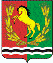 СОВЕТ ДЕПУТАТОВМУНИЦИПАЛЬНОГО ОБРАЗОВАНИЯ 	МОЧЕГАЕВСКИЙ СЕЛЬСОВЕТ	АСЕКЕЕВСКОГО РАЙОНА ОРЕНБУРГСКОЙ ОБЛАСТИЧЕТВЕРТОГО  СОЗЫВАКод бюджетной классификации Российской ФедерацииКод бюджетной классификации Российской ФедерацииНаименование кода поступлений в бюджетадминистратора доходовдоходов бюджета муниципального образованияНаименование кода поступлений в бюджетадминистратора доходовдоходов бюджета муниципального образованияНаименование кода поступлений в бюджетАдминистрация муниципального образования «Мочегаевский сельсовет»Администрация муниципального образования «Мочегаевский сельсовет»9311 08 04020 01 0000 110Государственная пошлина за совершение нотариальных действий должностными лицами органов местного самоуправления, уполномоченными в соответствии с законодательными актами Российской Федерации на совершение нотариальных действий9311 11 03050 10 0000 120Проценты, полученные от предоставления бюджетных кредитов внутри страны за счет средств  бюджетов поселений9311 11 05025 10 0000 120Доходы, получаемые в виде арендной платы, а также средства от продажи права на заключение договоров аренды за земли, находящиеся в собственности поселений (за исключением земельных участков муниципальных бюджетных и автономных учреждений)9311 11 05035 10 0000 120Доходы от сдачи в аренду имущества, находящегося в оперативном управлении органов управления поселений и созданных ими учреждений (за исключением имущества муниципальных бюджетных и автономных учреждений)9311 11 07015 10 0000 120Доходы от перечисления части прибыли, остающейся после уплаты налогов и иных обязательных платежей муниципальных унитарных предприятий, созданных поселениями.9311 11 08050 10 0000 120Средства, получаемые от передачи имущества, находящегося в собственности поселений (за исключением имущества муниципальных бюджетных и автономных учреждений, а также имущества муниципальных унитарных предприятий, в том числе казенных), в залог, в доверительное управление9311 11 09035 10 0000 120Доходы от эксплуатации и использования имущества автомобильных дорог, находящихся в собственности поселений.9311 11 09045 10 0000 120Прочие поступления от использования имущества, находящегося в собственности поселений (за исключением имущества муниципальных бюджетных и автономных учреждений, а также имущества муниципальных унитарных предприятий, в том числе казенных)9311 14 01050 10 0000 410Доходы от продажи квартир, находящихся в собственности поселений9311 14 02052 10 0000 410Доходы от реализации имущества, находящегося в оперативном управлении учреждений, находящихся в ведении органов управления поселений (за исключением имущества муниципальных бюджетных и автономных учреждений), в части реализации основных средств по указанному имуществу9311 14 02052 10 0000 440Доходы от реализации имущества, находящегося в оперативном управлении учреждений, находящихся в ведении органов управления поселений (за исключением имущества муниципальных бюджетных и автономных учреждений), в части реализации материальных запасов по указанному имуществу9311 14 03050 10 0000 410Средства от распоряжения и реализации конфискованного и иного имущества, обращенного в доходы поселений (в части реализации основных средств по указанному имуществу)9311 14 03050 10 0000 440Средства от распоряжения и реализации конфискованного и иного имущества, обращенного в доходы поселений (в части реализации материальных запасов по указанному имуществу)9311 14 04050 10 0000 420Доходы от продажи нематериальных активов, находящихся в собственности поселений9311 15 02050 10 0000 140Платежи, взимаемые органами управления (организациями) поселений за выполнение определенных функций9311 16 18050 10 0000 140Денежные взыскания (штрафы) за нарушение бюджетного законодательства (в части бюджетов поселений)9311 16 21050 10 0000 140Денежные взыскания (штрафы) и иные суммы, взыскиваемые с лиц, виновных в совершении преступлений, и в возмещение ущерба имуществу, зачисляемые в бюджеты поселений9311 16 23051 10 0000 140Доходы от возмещения ущерба при возникновении страховых случаев, когда выгодоприобретателями выступают получатели средств бюджетов поселений9311 16 23052 10 0000 140Доходы от возмещения ущерба при возникновении иных  страховых случаев, когда выгодоприобретателями выступают получатели средств бюджетов поселений9311 16 32000 10 0000 140Денежные взыскания, налагаемые в возмещение ущерба, причиненного в результате незаконного или нецелевого использования бюджетных средств (в части бюджетов поселений)9311 17 01050 10 0000 180Невыясненные поступления, зачисляемые в бюджеты поселений9311 17 02020 10 0000 180Возмещение потерь сельскохозяйственного производства, связанных с изъятием сельскохозяйственных угодий, расположенных на территориях поселений (по обязательствам, возникшим до 1 января 2008 года)9311 17 05050 10 0000 180Прочие неналоговые доходы бюджетов поселений9312 02 15001 10 0000 150Дотации бюджетам поселений на выравнивание бюджетной обеспеченности9312 02 15002 10 0000 150Дотации бюджетам поселений на поддержку мер по обеспечению сбалансированности бюджетов, в целях выравнивания бюджетной обеспеченности9312 02 20077 10 0000 150Субсидии бюджетам поселений на софинансирование  капитальных вложений в объекты муниципальной собственности9312 02 20216 10 0000 150Субсидии бюджетам поселений на осуществление дорожной деятельности в отношении автомобильных дорог общего пользования, а также капитального ремонта дворовых территорий многоквартирных домов, проездов к дворовым территориям многоквартирных домов населенных пунктов.9312 02 29999 10 0000 150Прочие субсидии бюджетам поселений9312 02 30024 10 0000 150Субвенции бюджетам поселений на выполнение передаваемых полномочий субъектов Российской Федерации9312 02 35118 10 0000 150Субвенции бюджетам поселений на осуществление первичного воинского учета на территориях, где отсутствуют военные комиссариаты9312 02 35260 10 0000 150Субвенции бюджетам поселений на выплату единовременного пособия при всех формах устройства детей, лишенных родительского попечения, в семью9312 02 39999 10 0000 150Прочие субвенции бюджетам поселений9312 02 45160 10 0000 150Межбюджетные трансферты, передаваемые бюджетам поселений для компенсации дополнительных расходов, возникших в результате решений, принятых органами власти другого уровня9312 02 40014 10 0000 150Межбюджетные трансферты, передаваемые бюджетам поселений из бюджетов муниципальных районов на осуществление части полномочий по решению вопросов местного значения в соответствии с заключенными соглашениями9312 02 49999 10 0000 150Прочие межбюджетные трансферты, передаваемые бюджетам поселенийКод бюджетной классификации Российской  ФедерацииНаименование доходов2021 2022 2023 12345000 1 00 00000 00 0000 000Доходы3645,33018,93000,6000 1 01 00000 00 0000 000Налоги на прибыль, доходы889397182 1 01 02010 01 0000 110Налог на доходы физических лиц с доходов, источником которых является налоговый агент, за исключением доходов, в отношении которых исчисление и уплата налога осуществляются в соответствии со статьями 227, 2271 и 228 Налогового кодекса Российской Федерации889397000 1 03 00000 00 0000 000Налоги на товары (работы, услуги), реализуемые на территории Российской 128212821282931 1 03 02000 10 0000 000Акцизы по подакцизным товарам (продукции), производи мым на территории Российской Федерации128212821282931 1 03 02230 01 0000 110Доходы от уплаты акцизов на дизельное топливо, подле-жащие распределению между бюджетами субъектов Российской Федерации и местными бюджетами с учетом установленных дифференцированных нормативов отчис-лений в местные бюджеты602602602931 10 3 02240 01 0000 110Доходы от уплаты акцизов на моторные масла для ди-зельных и (или) карбюраторных (инжекторных) двига-телей, подлежащие распределению между бюджетами субъектов Российской Федерации и местными бюджета-ми с учетом установленных дифференцированных нор-мативов отчислений в местные бюджеты444931 1 03 02250 01 0000 110Доходы от уплаты акцизов на автомобильный бензин, подлежащие распределению между бюджетами субъек-тов Российской Федерации и местными бюджетами с учетом установленных дифференцированных нормативов отчислений в местные бюджеты777777777931 1 03 02260 01 0000 110Доходы от уплаты акцизов на прямогонный бензин, подлежащие распределению между бюджетами субъек-тов Российской Федерации и местными бюджетами с учетом установленных дифференцированных нормативов отчислений в местные бюджеты-101-101-101182 1 05 00000 00 0000 000Налоги на совокупный доход353637182 1 05 03000 01 0000 110Единый сельскохозяйственный налог353637182 1 05 03010 01 0000 110Единый сельскохозяйственный налог353637182 1 06 00000 00 0000 000Налоги на имущество943,0943,0943,0182 1 06 01000 00 0000 110Налог на имущество физических лиц32,032,032,0182 1 06 01030 10 1000 110Налог на имущество физических лиц, взимаемый по став-кам, применяемым к объектам налогообложения, распо-ложенным в границах сельских поселений323232182 1 06 06000 00 0000 110Земельный налог918918918182 1 06 06040 00 0000 110Земельный налог с физических лиц918918918182 1 06 06043 10 1000 110Земельный налог с физических лиц, обладающих земель-ным участком, расположенным в границах сельских поселений918918918931 1 08 00000 00 0000 000Государственная пошлина6,06,06,0931 1 08 04000 01 0000 110Государственная пошлина за совершение нотариальных действий (за исключением действий, совершаемых консульскими учреждениями Российской Федерации)6,06,06,0931 1 08 04020 01 0000 110Государственная пошлина за совершение нотариальных действий должностными лицами органов местного само-управления, уполномоченными в соответствии с законно-дательными актами Российской Федерации на соверше-ние нотариальных действий6,06,06,0931  1 11 0503510 0000120 Доходы от сдачи в аренду имущества10,012,012,0931 2 00 00000 00 0000 000Безвозмездные поступления1274,3639,9616,6931 2 02 00000 00 0000 000Безвозмездные поступления от других бюджетов бюджетной системы Российской Федерации1274,3639,9616,6931 2 02 10000 00 0000 150Дотации бюджетам бюджетной системы Российской Федерации 1197,8562,6536,3931 2 02 15001 00 0000 150Дотации на выравнивание бюджетной обеспеченности897,8562,6536,3931 2 02 15001 10 0000 150Дотации бюджетам поселений на выравнивание  бюджет-ной  обеспеченности897,8562,6536,3931 2 02 15002 00 0000 150Дотации бюджетам на поддержку мер по обеспечению сбалансированности бюджетов300,0931 2 02 15002 10 0000 150Дотации бюджетам сельских поселений на поддержку мер по обеспечению сбалансированности бюджетов300,0931 2 02 30000 00 0000 150Субвенции бюджетам субъектов Российской Федерации и муниципальных образований76,577,380,3931 2 02 35118 10 0000 150Субвенции бюджетам поселений на осуществление пер-вичного воинского учета на территориях, где отсутству-ют военные комиссариаты76,577,380,3Итого доходов:3645,33018,93000,6                                         Наименование главного распорядителя кредитовВедомостьРазделПодразделКЦСРВР2021 год2022 год2023 годАдминистрация муниципального об-разования «Мочегаевский сельсовет»9313645,33018,93000,6Общегосударственные вопросы93101732,1731,7721,0Функционирование высшего долж-ностного лица субъекта Российской Федерации и муниципального обра-зования9310102399,7399,7399,7Муниципальная программа «Реализа-ция  муниципальной политики в муни-ципальном  образовании  «Мочегаевс-кий сельсовет» на 2017-2021 годы»931010222 0 00 00000399,7399,7399,7Подпрограмма «Осуществление финан-сово- хозяйственного, организационно- технического, правового, документа-ционного, аналитического и информа-ционного обеспечения исполнения пол-номочий  главы муниципального обра-зования и администрации»931010222 1 00 00000399,7399,7399,7Основное мероприятие «Обеспечение деятельности  администрации муници-пального образования »931010222 1 01 00000399,7399,7399,7Глава муниципального образования931010222 1 01 10120399,7399,7399,7Фонд оплаты труда государственных (муниципальных) органов и взносы по  обязательному социальному страхова-нию931010222 1 01 10120120399,7399,7399,7Функционирование  Правительства Р Ф высших исполнительных орга-нов государственной власти Субъек-тов РФ, местных администраций9310104331,4331,0320,3 Муниципальная программа «Реализа- ция  муниципальной политики в муни ципальном  образовании  «Мочегаев ский сельсовет» на 2021-2025 годы»931010422 0 00 00000331,4331,0320,3Подпрограмма «Осуществление финан-сово- хозяйственного, организационно- технического, правового, документаци-онного, аналитического и информации-онного обеспечения исполнения полно-мочий  главы муниципального образо-вания и администрации»931010422 1 00 00000331,4331,0320,3Основное мероприятие «Обеспечение деятельности аппарата управления ад-министрации»931010422 1 01 00000331,4331,0320,3Центральный аппарат931010422 1 01 10020331,4331,0320,3Фонд оплаты труда государственных (муниципальных) органов и взносы по  обязательному социальному страхова-нию931010422 1 01 10020120238,4238,4238,4Прочая закупка товаров, работ и услуг для обеспечения государственных (муниципальных) нужд931010422 1 01 1002024092,091,680,9Уплата прочих налогов ,сборов и иных платежей931010422 1 01 100208501,01,01,0Прочие не программные мероприятия9310111775000000008701,01,01,0Резервный фонд931011177500000508701,01,01,0Национальная оборона9310276,577,380,3Мобилизационная и вневойсковая подготовка931020376,577,380,3Муниципальная программа «Развитие муниципального образования «Мочега-евский сельсовет» на 2019-2023 годы» 931020320 0 00 0000076,577,380,3Подпрограмма «Осуществление первич ного воинского учета на территориях, где отсутствуют военные комиссариаты на 2019-2023 годы»931020320 1 00 0000076,577,380,3Основное мероприятие «Осуществле-ние первичного воинского учета на тер-риториях, где отсутствуют военные комиссариаты»931020320 1 01 0000076,577,380,3Осуществление первичного воинского учета на территориях, где отсутствуют военные комиссариаты931020320 1 01 5118076,577,380,3Фонд оплаты труда государственных (муниципальных) органов и взносы по обязательному социальному страхова-нию931020320 1 01 5118012076,577,380,3Национальная безопасность и правоохранительная деятельность93103274,4Обеспечение противопожарной безопасности9310310274,4-Муниципальная программа «Развитие муниципального образования «Мочега-евский сельсовет» на 2019-2023 годы» 931031020 0 00 00000274,4-Подпрограмма «Защита населения и территории поселения  от чрезвычай-ных ситуаций, обеспечение пожарной безопасности муниципального образо-вания «Мочегаевский сельсовет»  на 2019-2023 годы»931031020 2 00 00000274,4-Основное мероприятие «Защита населе-ния и территории поселения  от чрезвы-чайных ситуаций, обеспечение пожар-ной безопасности»931031020 2 01 00000274,4-Обеспечение деятельности служб защи-ты населения и территорий от чрезвы-чайных ситуаций и служб гражданской обороны931031020 2 01 70050274,4-Прочая закупка товаров, работ и услуг для обеспечения государственных (му-ниципальных) нужд931031020 2 01 70050240274,4Национальная  экономика931041282,01282,01282,0Дорожное хозяйство (дорожные фонды)93104091282,01282,01282,0Муниципальная программа «Развитие муниципального образования «Мочега-евский сельсовет» на 2019-2023 годы»931040920 0 00 000001282,01282,01282,0Подпрограмма «Развитие жилищно - коммунального и дорожного хозяйства, благоустройства муниципального обра-зования «Мочегаевский сельсовет»  на 2019-2023 годы»931040920 3 00 000001282,01282,01282,0Основное мероприятие « Развитие сети автомобильных дорог общего пользова-ния  местного значения 931040920 3 01 000001282,01282,01282,0Содержание и ремонт , капитальный ремонт автомобильных дорог  общего пользования и искусственных сооруже-ний на них931040920 3 01 907501282,01282,01282,0Прочая закупка товаров, работ и услуг для обеспечения государственных (му-ниципальных) нужд931040920 3 01 907502401282,01282,01282,0Культура и кинематография931081150,4798,0787,4Культура кинематографии и средства массовой информации93108011150,4798,0787,4Муниципальная программа «Развитие муниципального образования «Мочега-евский сельсовет» на 2019-2023 годы»931080120 0 00 000001150,4798,0787,4Подпрограмма «Развитие культуры муниципального образования  Мочега-евский сельсовет на 2019-2023 годы»931080120 4 00 000001150,4798,0787,4Основное мероприятие «Организация культурно-досугового обслуживания населения»931080120 4 01 000001016,4664,0653,4Организация культурно – досугового обслуживания населения931080120 4 01 712501016,4664,0653,4Фонд оплаты труда государственных (муниципальных) органов и взносы по  обязательному социальному страхова-нию931080120 4 01 71250110766,1425,8425,8Прочая закупка товаров, работ и услуг для обеспечения государственных (му-ниципальных) нужд931080120 4 01 712502407966,956,3Иные межбюджетные трансферты931080120 4 01 71250540171,3171,3171,3Основное мероприятие « Развитие биб-лиотечного дела»931080120 4 02 00000134134134Иные межбюджетные трансферты931080120 4 02 71270540134134134 Муниципальная программа «Реали-зация  муниципальной политики в муниципальном  образовании  «Мо-чегаевский сельсовет» на 2021-2025 годы»93114032200000000129,9129,9129,9Подпрограмма «Осуществление финан-сово- хозяйственного, организационно- технического, правового, документа-ционного, аналитического и информа-ционного обеспечения исполнения пол-номочий  главы муниципального обра-зования и администрации»93114032210000000129,9129,9129,9Иные межбюджетные трансферты93114032210270180540129,9129,9129,9ИТОГО РАСХОДОВ3645,33018,93000,6Наименование главного распорядителя кредитовРазделПодразделКЦСРВР2021 г2022 г2023 гОбщегосударственные вопросы01732,1731,7721Функционирование высшего должно-стного лица субъекта РФ и муници-пального образования0102399,7399,7399,7Муниципальная программа «Реализация  муниципальной политики в муниципаль-ном  образовании  «Мочегаевский сель-совет» на 2021-2025 годы»010222 0 00 00000399,7399,7399,7Подпрограмма «Осуществление финан-сово- хозяйственного, организационно- технического, правового, документа-ционного, аналитического и информа-ционного обеспечения исполнения полномочий  главы муниципального образования и администрации»010222 1 00 00000399,7399,7399,7Основное мероприятие «Обеспечение деятельности  администрации муници-пального образования »010222 1 01 00000399,7399,7399,7Глава муниципального образования010222 1 01 10120399,7399,7399,7Фонд оплаты труда государственных (муниципальных) органов и взносы по  обязательному социальному страхова-нию010222 1 01 10120120399,7399,7399,7Функционирование  Правительства РФ, высших исполнительных органов государственной власти Субъектов РФ, местных администраций0104331,4331320,3 Муниципальная программа «Реализа-ция  муниципальной политики в муни-ципальном  образовании  «Мочегаевс-кий сельсовет» на 2017-2021 годы»010422 0 00 00000331,4331320,3Подпрограмма «Осуществление финан-сово- хозяйственного, организационно- технического, правового, документаци-онного, аналитического и информацион ного обеспечения исполнения полномо чий  главы муниципального образова ния и администрации»010422 1 00 00000331,4331320,3Основное мероприятие «Обеспечение деятельности аппарата управления администрации»010422 1 01 00000331,4331320,3Центральный аппарат010422 1 01 10020331,4331320,3Фонд оплаты труда государственных (муниципальных) органов и взносы по  обязательному социальному страхова-нию010422 1 01 10020120238,4238,4238,4Прочая закупка товаров, работ и услуг для обеспечения государственных (му-ниципальных) нужд010422 1 01 100202409291,680,9Уплата прочих налогов ,сборов и иных платежей010422 1 01 100208501,01,01,0Резервные средства011177 5 00 000508701,01,01,0Национальная оборона0276,577,380,3Мобилизационная и вневойсковая под-готовка020376,577,380,3Муниципальная программа «Развитие муниципального образования «Моче-гаевский сельсовет» на 2019-2023 годы» 020320 0 00 0000076,577,380,3Подпрограмма «Осуществление первич ного воинского учета на территориях, где отсутствуют военные комиссариаты на 2019-2023 годы»020320 1 00 0000076,577,380,3Основное мероприятие «Осуществление первичного воинского учета на террито-риях, где отсутствуют военные комисса-риаты»020320 1 01 0000076,577,380,3Осуществление первичного воинского учета на территориях, где отсутствуют военные комиссариаты020320 1 01 5118076,577,380,3Фонд оплаты труда государственных (муниципальных) органов и взносы по обязательному социальному страхова-нию020320 1 01 5118012076,577,380,3Национальная безопасность и правоохранительная деятельность03274,400Обеспечение противопожарной безопасности0310274,400Муниципальная программа «Реализация  муниципальной политики в муниципаль-ном  образовании  «Мочегаевский сель-совет» на 2021-2025 годы»031020 0 00 00000274,400Подпрограмма «Защита населения и территории поселения  от чрезвычайных ситуаций, обеспечение пожарной безопасности муниципального образова-ния «Мочегаевский сельсовет»  на 2021-2025 годы»031020 2 00 00000274,400Основное мероприятие «Защита населе-ния и территории поселения  от чрезвы-чайных ситуаций, обеспечение пожар-ной безопасности»031020 2 01 00000274,400Обеспечение деятельности служб защи-ты населения и территорий от чрезвы-чайных ситуаций и служб гражданской обороны031020 2 01 70050274,400Прочая закупка товаров, работ и услуг для обеспечения государственных (муни-ципальных) нужд031020 2 01 70050240274,400Национальная  экономика041282,01282,01282,0Дорожное хозяйство (дорожные фонды)04091282,01282,01282,0Муниципальная программа «Развитие муниципального образования «Мочега-евский сельсовет» на 2019-2023 годы»040920 0 00 000001282,01282,01282,0Подпрограмма «Развитие жилищно ком мунального и дорожного хозяйства, благоустройства муниципального обра-зования «Мочегаевский сельсовет»  на 2019-2023 годы»040920 3 00 000001282,01282,01282,0Основное мероприятие « Развитие сети автомобильных дорог общего пользова-ния  местного значения 040920 3 01 000001282,01282,01282,0Содержание и ремонт , капитальный  ремонт автомобильных дорог  общего пользования и искусственных сооруже-ний на них040920 3 01 907501282,01282,01282,0Прочая закупка товаров, работ и услуг для обеспечения государственных (муни-ципальных) нужд040920 3  01 907502401282,01282,01282,0Культура и кинематография081150,4798,0787,4Культура кинематографии и средства массовой информации08011150,4798,0787,4Муниципальная программа «Развитие муниципального образования «Мочега-евский сельсовет» на 2019-2023 годы»080120 0 00 000001150,4798,0787,4Подпрограмма «Развитие культуры муниципального образования  Мочега-евский сельсовет на 2019-2023 годы»080120 4 00 000001150,4798,0787,4Основное мероприятие «Организация культурно-досугового обслуживания населения»080120 4 01 000001016,4664,0653,4Организация культурно - досугового обслуживания населения080120 4 01 712501016,4664,0653,4Фонд оплаты труда государственных (муниципальных) органов и взносы по  обязательному социальному страхова-нию080120 4 01 71250110766,1425,8425,8Прочая закупка товаров, работ и услуг для обеспечения государственных (муни-ципальных) нужд080120 4 01 7125024079,066,956,3Иные межбюджетные трансферты080120 4 01 71250540171,3171,3171,3Основное мероприятие « Развитие биб-лиотечного дела»080120 4 02 00000134,0134,0134,0Библиотечное, справочно- информацион-ное обслуживание населения080120 4 02 71270134,0134,0134,0Муниципальная программа «Реализа-ция  муниципальной политики в муни ципальном  образовании  «Мочегаев-ский сельсовет» на 2021-2023 годы»140322 0 00 00000129,9129,9129,9Подпрограмма «Осуществление финан-сово- хозяйственного, организационно- технического, правового, документа-ционного, аналитического и информа-ционного обеспечения исполнения пол-номочий  главы муниципального образо-вания и администрации»140322 1 00 00000129,9129,9129,9Иные межбюджетные трансферты14032210270180540129,9129,9129,9ИТОГО РАСХОДОВ3645,33018,93000,6НаименованиеЦелевая статья расходовРазделПодразделВид расходов2021 год2022 год2023 годМуниципальная программа «Развитие муниципального образования «Мочегаевский сельсовет» на 2019-2023 годы»20 0 00 000003643,83017,42999,1Подпрограмма «Осуществление первичного воинского учета на территориях, где отсутствуют военные комиссариаты»20 1 00 0000076,577,380,3Основное мероприятие «Осуществле-ние первичного воинского учета на территориях, где отсутствуют воен-ные комиссариаты»20 1 01 0000076,577,380,3Осуществление первичного воинского учета на территориях, где отсутствуют военные комиссариаты20 1 01 5118076,577,380,3Расходы на выплаты персоналу государственных (муниципальных) органов20 1 01 51180020312076,577,380,3Подпрограмма «Защита населения и территорий поселений от чрезвычайных ситуаций, обеспечение пожарной безопасности муниципального образования «Мочегаевский сельсовет» на 2019-2023 годы»20 2 00 00000274,4--Основное мероприятие «Защита населения и территорий поселений от чрезвычайных ситуаций, обеспечение пожарной безопасности»20 2 01 00000274,4--Обеспечение деятельности служб защиты населения и территорий от чрезвычайных ситуаций20 2 01 70050274,4--Иные закупки товаров, работ, услуг для обеспечения государственных (муниципальных) нужд»20 2 01 700500310240274,4--Подпрограмма «Развитие жилищно-коммунального и дорожного хозяйства, благоустройства муниципального образования «Мочегаевский сельсовет» на 2019-2023 годы»20 3 00 00000128212821282Основное мероприятие «Развитие сети автомобильных дорог общего пользования местного значения»20 3 01 00000128212821282Содержание и ремонт, капитальный ремонт автомобильных дорог общего пользования и искусственных сооруже-ний на них20 3 01 90750128212821282Иные закупки товаров, работ и услуг для обеспечения государственных (муниципальных) нужд20 3 01 907500409240128212821282Подпрограмма «Развитие культуры муниципального образования «Мочегаевский сельсовет» на 2019-2023г20 4 00 000001150,4798,0787,4Основное мероприятие «Организация культурно – досугового обслуживания населения»20 4 01 000001016,4664,0653,4Организация культурно – досугового обслуживания населения20 4 01 712501016,4664,0653,4Расходы на выплаты персоналу государственных (муниципальных) органов20 4 01 712500801110766,1425,8425,8Иные закупки товаров, работ и услуг для обеспечения государственных (муниципальных) нужд20 4 01 71250080124079,066,956,3Иные межбюджетные трансферты20 4 01 712500801540171,3171,3171,3Основное мероприятие «Развитие библиотечного дела»20 4 02 00000134,0134,0134,0Библиотечное, справочно – информа-ционное обслуживание населения20 4 02 71270134,0134,0134,0 Муниципальная программа «Реализация  муниципальной политики в муниципальном  образовании  «Мочегаевский сельсовет» на 2021-2025 годы»22 0 00 00000861,0860,6849,9Подпрограмма «Осуществление финансово- хозяйственного, организационно- технического, правового, документационного, аналитического и информационного обеспечения исполнения полномочий  главы муниципального образования и администрации»22 1 00 00000861,0860,6849,9Основное мероприятие «Обеспечение деятельности аппарата управления адми нистрации»22 1 01 00000731,1730,7720,0Центральный аппарат22 1 01 10020331,4331320,3Фонд оплаты труда государственных (муниципальных) органов и взносы по  обязательному социальному страхованию22 1 01 100200104120238,4238,4238,4Прочая закупка товаров, работ и услуг для обеспечения государственных (муниципальных) нужд22 1 01 10020010424092,091,680,9Уплата прочих налогов ,сборов и иных платежей22 1 01 1002001048501,01,01,0Глава муниципального образования22 1 01 10120399,7399,7399,7Расходы на выплату персоналу государственных (муниципальных) органов22 1 01 101200102120399,7399,7399,7Бухгалтерское обслуживание22 1 02 701801403251129,9129,9129,9Не программные мероприятия70 0 00 000001,01,01,0Резервные средства77 5 00 0005011018701,01,01,0ИТОГО РАСХОДОВ3645,33018,93000,6Наименование раздела, подразделаРазделПодраздел2020 год2021 год2022 годОбщегосударственные вопросы01732,1731,7721,0Функционирование высшего должностного лица субъекта Российской Федерации и муниципального образования0102399,7399,7399,7Функционирование Правительства Р.Ф., высших исполнительных органов государственной власти субъектов Р.Ф., местных администраций0104331,4331,0320,3Резервные средства01111,01,01,0Национальная оборона0276,577,380,3Мобилизационная и вневойсковая подготовка020376,577,380,3Национальная безопасность и правоохранительная деятельность03274,4--Обеспечение деятельности пожарной безопасности0310274,4--Национальная экономика041282,01282,01282,0Дорожное хозяйство (дорожные фонды)04091282,01282,01282,0Культура и кинематография081150,4798,0787,4Культура08011150,4798,0787,4Межбюджетные трансферты общего характера1429,9129,9129,9Прочие межбюджетные трансферты1403129,9129,9129,9   ИТОГО расходов:3661,53043,53035,8Наименование мероприятий2021 год2022 год2023 годОрганизация культурно – досугового обслуживания населения171,3171,3171,3Библиотечное, справочно - информационное обслуживание населения134134134Бухгалтерское обслуживание 129,9129,9129,9ИТОГО:435,2435,2435,2Номер кодаНаименование источника внутреннего финансирования2021 год2022год2023год000 01 00 00 00 00 0000 000Источники внутреннего финансирования дефицитов бюджетов---000 01 05 00 00 00 0000 000Изменение остатков средств на счетах по учету средств бюджета---000 01 05 00 00 00 0000 500Увеличение остатков средств бюджетов-3645,3-3018,9-3000,6000 01 05 02 00 00 0000 500Увеличение прочих остатков средств бюджетов-3645,3-3018,9-3000,6000 01 05 02 01 00 0000 510Увеличение прочих остатков денежных средств бюджетов-3645,3-3018,9-3000,6000 01 05 02 01 10 0000 510Увеличение прочих остатков денежных средств бюджетов поселений-3645,3-3018,9-3000,6000 01 05 00 00 00 0000 600Уменьшение остатков средств бюджетов3645,33018,93000,6000 01 05 02 00 00 0000 600Уменьшение прочих остатков средств бюджетов3645,33018,93000,6000 01 05 02 01 00 0000 610Уменьшение прочих остатков денежных средств3645,33018,93000,6000 01 05 02 01 10 0000 610Уменьшение прочих остатков денежных средств бюджетов поселений3645,33018,93000,6ВСЕГО ИСТОЧНИКОВ ФИНАНСИРОВАНИЯ ДЕФИЦИТОВ БЮДЖЕТОВ---Наименование субвенции2021 год2022 год2023 годСубвенции на осуществление полномочий по первичному воинскому учету на территориях, где отсутствуют военные комиссариаты76,577,380,3ИТОГО :76,577,380,3